Solving Rational EquationsSOLVING A RATIONAL EQUATIONFind the LCD of all the rational expressions in the equationMultiply both sides by the LCDSolve the resulting equation (in the numerator)You must check your solutions and throw out any that make the denominator zero.We call these extraneous solutionsEX #1) Solve.						b)   					d) 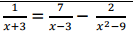 EX #2) Solve.						b)    		c)   					d)    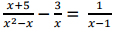 SOLVE. Be sure to check for any extraneous solutions.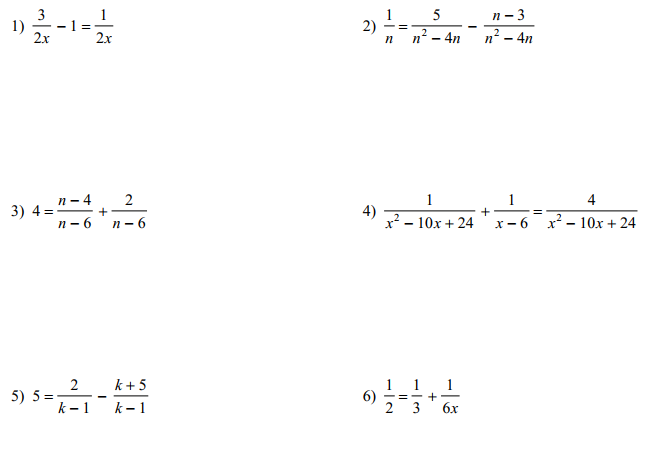 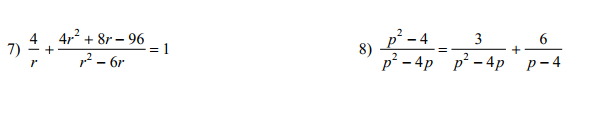 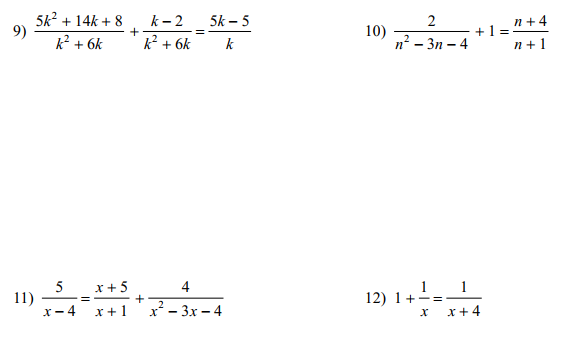 